Assessing Your Skills – Learning SkillsAssessing Your Skills – Communication SkillsAssessing Your Skills – Teamwork SkillsAssessing Your Skills – Information Technology SkillsAssessing Your Skills – Numeracy SkillsAssessing Your Skills – Problem Solving Skills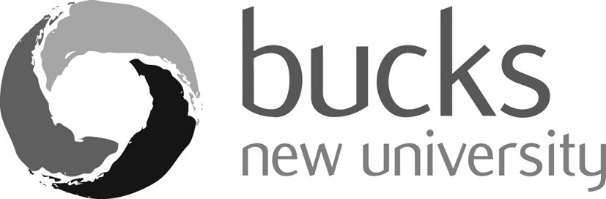 Design, Media & ManagementDepartment of ComputingDesign, Media & ManagementDepartment of ComputingDesign, Media & ManagementDepartment of ComputingDesign, Media & ManagementDepartment of ComputingDesign, Media & ManagementDepartment of ComputingAssignment Brief (2018-19)Assignment Brief (2018-19)Assignment Brief (2018-19)Assignment Brief (2018-19)Assignment Brief (2018-19)Assignment Brief (2018-19)Assignment Brief (2018-19)Assignment Brief (2018-19)Assignment Brief (2018-19)Module Title:Module Title:Work-Related ProjectWork-Related ProjectWork-Related ProjectWork-Related ProjectWork-Related ProjectModule Code:CO599Assignment No/Title:Assignment No/Title:Coursework 1 – Reflective PortfolioCoursework 1 – Reflective PortfolioCoursework 1 – Reflective PortfolioCoursework 1 – Reflective PortfolioCoursework 1 – Reflective PortfolioAssessment Weighting:40%Submission Date:Submission Date:Interim Review on Thu 28th March 2019 (in class)Final Submission on Thu 2nd May 2019Interim Review on Thu 28th March 2019 (in class)Final Submission on Thu 2nd May 2019Interim Review on Thu 28th March 2019 (in class)Final Submission on Thu 2nd May 2019Interim Review on Thu 28th March 2019 (in class)Final Submission on Thu 2nd May 2019Interim Review on Thu 28th March 2019 (in class)Final Submission on Thu 2nd May 2019Feedback Target Date:+ 3 weeksModule Tutor:Module Tutor:Dr Derek PeacockDr Derek PeacockDr Derek PeacockDr Derek PeacockDr Derek PeacockCourse AreaCompSubmission Instructions:Submission Instructions:Submission Instructions:Submission Instructions:Submission Instructions:Submission Instructions:Submission Instructions:Submission Instructions:Submission Instructions:This assignment must be submitted electronically using Blackboard by 2pm on the submission date.To submit electronically you must upload your work to the e-submission area within the Blackboard module concerned. Simple instructions are provided within the module.Please do not attempt to submit assignments direct to lecturers as this is not allowed and will result in a non-submission being officially recorded.You will receive a digital receipt as proof of submission. This will be sent to your Bucks e-mail address; please keep this for reference.You are reminded of the University’s regulations on cheating and plagiarism. In submitting your assignment you are acknowledging that you have read and understood these regulations.Late submission within 10 working days of the deadline will result in the mark for the assignment being capped at 40%. Beyond this time the work will not be marked.You are reminded that it is your responsibility to keep an electronic copy of your assignment for future reference.This assignment must be submitted electronically using Blackboard by 2pm on the submission date.To submit electronically you must upload your work to the e-submission area within the Blackboard module concerned. Simple instructions are provided within the module.Please do not attempt to submit assignments direct to lecturers as this is not allowed and will result in a non-submission being officially recorded.You will receive a digital receipt as proof of submission. This will be sent to your Bucks e-mail address; please keep this for reference.You are reminded of the University’s regulations on cheating and plagiarism. In submitting your assignment you are acknowledging that you have read and understood these regulations.Late submission within 10 working days of the deadline will result in the mark for the assignment being capped at 40%. Beyond this time the work will not be marked.You are reminded that it is your responsibility to keep an electronic copy of your assignment for future reference.This assignment must be submitted electronically using Blackboard by 2pm on the submission date.To submit electronically you must upload your work to the e-submission area within the Blackboard module concerned. Simple instructions are provided within the module.Please do not attempt to submit assignments direct to lecturers as this is not allowed and will result in a non-submission being officially recorded.You will receive a digital receipt as proof of submission. This will be sent to your Bucks e-mail address; please keep this for reference.You are reminded of the University’s regulations on cheating and plagiarism. In submitting your assignment you are acknowledging that you have read and understood these regulations.Late submission within 10 working days of the deadline will result in the mark for the assignment being capped at 40%. Beyond this time the work will not be marked.You are reminded that it is your responsibility to keep an electronic copy of your assignment for future reference.This assignment must be submitted electronically using Blackboard by 2pm on the submission date.To submit electronically you must upload your work to the e-submission area within the Blackboard module concerned. Simple instructions are provided within the module.Please do not attempt to submit assignments direct to lecturers as this is not allowed and will result in a non-submission being officially recorded.You will receive a digital receipt as proof of submission. This will be sent to your Bucks e-mail address; please keep this for reference.You are reminded of the University’s regulations on cheating and plagiarism. In submitting your assignment you are acknowledging that you have read and understood these regulations.Late submission within 10 working days of the deadline will result in the mark for the assignment being capped at 40%. Beyond this time the work will not be marked.You are reminded that it is your responsibility to keep an electronic copy of your assignment for future reference.This assignment must be submitted electronically using Blackboard by 2pm on the submission date.To submit electronically you must upload your work to the e-submission area within the Blackboard module concerned. Simple instructions are provided within the module.Please do not attempt to submit assignments direct to lecturers as this is not allowed and will result in a non-submission being officially recorded.You will receive a digital receipt as proof of submission. This will be sent to your Bucks e-mail address; please keep this for reference.You are reminded of the University’s regulations on cheating and plagiarism. In submitting your assignment you are acknowledging that you have read and understood these regulations.Late submission within 10 working days of the deadline will result in the mark for the assignment being capped at 40%. Beyond this time the work will not be marked.You are reminded that it is your responsibility to keep an electronic copy of your assignment for future reference.This assignment must be submitted electronically using Blackboard by 2pm on the submission date.To submit electronically you must upload your work to the e-submission area within the Blackboard module concerned. Simple instructions are provided within the module.Please do not attempt to submit assignments direct to lecturers as this is not allowed and will result in a non-submission being officially recorded.You will receive a digital receipt as proof of submission. This will be sent to your Bucks e-mail address; please keep this for reference.You are reminded of the University’s regulations on cheating and plagiarism. In submitting your assignment you are acknowledging that you have read and understood these regulations.Late submission within 10 working days of the deadline will result in the mark for the assignment being capped at 40%. Beyond this time the work will not be marked.You are reminded that it is your responsibility to keep an electronic copy of your assignment for future reference.This assignment must be submitted electronically using Blackboard by 2pm on the submission date.To submit electronically you must upload your work to the e-submission area within the Blackboard module concerned. Simple instructions are provided within the module.Please do not attempt to submit assignments direct to lecturers as this is not allowed and will result in a non-submission being officially recorded.You will receive a digital receipt as proof of submission. This will be sent to your Bucks e-mail address; please keep this for reference.You are reminded of the University’s regulations on cheating and plagiarism. In submitting your assignment you are acknowledging that you have read and understood these regulations.Late submission within 10 working days of the deadline will result in the mark for the assignment being capped at 40%. Beyond this time the work will not be marked.You are reminded that it is your responsibility to keep an electronic copy of your assignment for future reference.This assignment must be submitted electronically using Blackboard by 2pm on the submission date.To submit electronically you must upload your work to the e-submission area within the Blackboard module concerned. Simple instructions are provided within the module.Please do not attempt to submit assignments direct to lecturers as this is not allowed and will result in a non-submission being officially recorded.You will receive a digital receipt as proof of submission. This will be sent to your Bucks e-mail address; please keep this for reference.You are reminded of the University’s regulations on cheating and plagiarism. In submitting your assignment you are acknowledging that you have read and understood these regulations.Late submission within 10 working days of the deadline will result in the mark for the assignment being capped at 40%. Beyond this time the work will not be marked.You are reminded that it is your responsibility to keep an electronic copy of your assignment for future reference.This assignment must be submitted electronically using Blackboard by 2pm on the submission date.To submit electronically you must upload your work to the e-submission area within the Blackboard module concerned. Simple instructions are provided within the module.Please do not attempt to submit assignments direct to lecturers as this is not allowed and will result in a non-submission being officially recorded.You will receive a digital receipt as proof of submission. This will be sent to your Bucks e-mail address; please keep this for reference.You are reminded of the University’s regulations on cheating and plagiarism. In submitting your assignment you are acknowledging that you have read and understood these regulations.Late submission within 10 working days of the deadline will result in the mark for the assignment being capped at 40%. Beyond this time the work will not be marked.You are reminded that it is your responsibility to keep an electronic copy of your assignment for future reference.Instructions to Students:Instructions to Students:Instructions to Students:Instructions to Students:Instructions to Students:Instructions to Students:Instructions to Students:Instructions to Students:Instructions to Students:Coursework 1 – Reflective PortfolioWithin this module, you will need to take significant responsibility for your learning and development, planning and achieving personal objectives, and reflecting on your performance and any progress made.Your ‘Reflective Portfolio’ will contain several parts compiled in the form of a written report or an e-Portfolio. The main contents are described in more detail under THE ASSIGNMENT TASK, and should be discussed with the tutor throughout the module.Coursework 1 – Reflective PortfolioWithin this module, you will need to take significant responsibility for your learning and development, planning and achieving personal objectives, and reflecting on your performance and any progress made.Your ‘Reflective Portfolio’ will contain several parts compiled in the form of a written report or an e-Portfolio. The main contents are described in more detail under THE ASSIGNMENT TASK, and should be discussed with the tutor throughout the module.Coursework 1 – Reflective PortfolioWithin this module, you will need to take significant responsibility for your learning and development, planning and achieving personal objectives, and reflecting on your performance and any progress made.Your ‘Reflective Portfolio’ will contain several parts compiled in the form of a written report or an e-Portfolio. The main contents are described in more detail under THE ASSIGNMENT TASK, and should be discussed with the tutor throughout the module.Coursework 1 – Reflective PortfolioWithin this module, you will need to take significant responsibility for your learning and development, planning and achieving personal objectives, and reflecting on your performance and any progress made.Your ‘Reflective Portfolio’ will contain several parts compiled in the form of a written report or an e-Portfolio. The main contents are described in more detail under THE ASSIGNMENT TASK, and should be discussed with the tutor throughout the module.Coursework 1 – Reflective PortfolioWithin this module, you will need to take significant responsibility for your learning and development, planning and achieving personal objectives, and reflecting on your performance and any progress made.Your ‘Reflective Portfolio’ will contain several parts compiled in the form of a written report or an e-Portfolio. The main contents are described in more detail under THE ASSIGNMENT TASK, and should be discussed with the tutor throughout the module.Coursework 1 – Reflective PortfolioWithin this module, you will need to take significant responsibility for your learning and development, planning and achieving personal objectives, and reflecting on your performance and any progress made.Your ‘Reflective Portfolio’ will contain several parts compiled in the form of a written report or an e-Portfolio. The main contents are described in more detail under THE ASSIGNMENT TASK, and should be discussed with the tutor throughout the module.Coursework 1 – Reflective PortfolioWithin this module, you will need to take significant responsibility for your learning and development, planning and achieving personal objectives, and reflecting on your performance and any progress made.Your ‘Reflective Portfolio’ will contain several parts compiled in the form of a written report or an e-Portfolio. The main contents are described in more detail under THE ASSIGNMENT TASK, and should be discussed with the tutor throughout the module.Coursework 1 – Reflective PortfolioWithin this module, you will need to take significant responsibility for your learning and development, planning and achieving personal objectives, and reflecting on your performance and any progress made.Your ‘Reflective Portfolio’ will contain several parts compiled in the form of a written report or an e-Portfolio. The main contents are described in more detail under THE ASSIGNMENT TASK, and should be discussed with the tutor throughout the module.Coursework 1 – Reflective PortfolioWithin this module, you will need to take significant responsibility for your learning and development, planning and achieving personal objectives, and reflecting on your performance and any progress made.Your ‘Reflective Portfolio’ will contain several parts compiled in the form of a written report or an e-Portfolio. The main contents are described in more detail under THE ASSIGNMENT TASK, and should be discussed with the tutor throughout the module.This assignment tests the following Learning Outcomes for the module:This assignment tests the following Learning Outcomes for the module:This assignment tests the following Learning Outcomes for the module:This assignment tests the following Learning Outcomes for the module:This assignment tests the following Learning Outcomes for the module:This assignment tests the following Learning Outcomes for the module:This assignment tests the following Learning Outcomes for the module:This assignment tests the following Learning Outcomes for the module:This assignment tests the following Learning Outcomes for the module:LO1. Compile and present evidence of their personal and professional development.LO2. Articulate and explain their achievements, experiences and competencies, in order to review and plan their own continuing development.LO4. Communicate effectively, with well-structured verbal and written reports, as demanded in academic and professional domains. LO1. Compile and present evidence of their personal and professional development.LO2. Articulate and explain their achievements, experiences and competencies, in order to review and plan their own continuing development.LO4. Communicate effectively, with well-structured verbal and written reports, as demanded in academic and professional domains. LO1. Compile and present evidence of their personal and professional development.LO2. Articulate and explain their achievements, experiences and competencies, in order to review and plan their own continuing development.LO4. Communicate effectively, with well-structured verbal and written reports, as demanded in academic and professional domains. LO1. Compile and present evidence of their personal and professional development.LO2. Articulate and explain their achievements, experiences and competencies, in order to review and plan their own continuing development.LO4. Communicate effectively, with well-structured verbal and written reports, as demanded in academic and professional domains. LO1. Compile and present evidence of their personal and professional development.LO2. Articulate and explain their achievements, experiences and competencies, in order to review and plan their own continuing development.LO4. Communicate effectively, with well-structured verbal and written reports, as demanded in academic and professional domains. LO1. Compile and present evidence of their personal and professional development.LO2. Articulate and explain their achievements, experiences and competencies, in order to review and plan their own continuing development.LO4. Communicate effectively, with well-structured verbal and written reports, as demanded in academic and professional domains. LO1. Compile and present evidence of their personal and professional development.LO2. Articulate and explain their achievements, experiences and competencies, in order to review and plan their own continuing development.LO4. Communicate effectively, with well-structured verbal and written reports, as demanded in academic and professional domains. LO1. Compile and present evidence of their personal and professional development.LO2. Articulate and explain their achievements, experiences and competencies, in order to review and plan their own continuing development.LO4. Communicate effectively, with well-structured verbal and written reports, as demanded in academic and professional domains. LO1. Compile and present evidence of their personal and professional development.LO2. Articulate and explain their achievements, experiences and competencies, in order to review and plan their own continuing development.LO4. Communicate effectively, with well-structured verbal and written reports, as demanded in academic and professional domains. The Assignment Task:The Assignment Task:The Assignment Task:The Assignment Task:The Assignment Task:The Assignment Task:The Assignment Task:The Assignment Task:The Assignment Task:The portfolio will contain the following parts:Introduction (3 marks)
- To provide background, context, intentions, and also a summary of the contents
Personal Development (34 marks)

2.1 Assessing Your Skills (21) – use the table attached to evaluate your strengths and weaknesses, including relevant reference to examples. You may add additional IT specific skills if required.2.2 Action Plan (5) – based upon your evaluation in 2.1, identify and justify FIVE priority areas for improvement, and produce appropriate action points for your learning and development. At the end of the module (academic year 2), describe what you have done to fulfil your action plan.2.3 Course Learning Experiences (8) – for the various modules on your Foundation Degree course, highlight key things that you have learned; this should include appropriate reference to technical and general skills.
Presenting Yourself to an Employer (18 marks)

3.1 Context (3) – to describe your career ambitions, and to explain your choice of job for this part of the portfolio.

3.2 Job Description (1) – it is essential to include the job specification to show how you have tailored the covering letter and CV accordingly. Covering Letter (4) – to present yourself as a good candidate for the position.
 CV (10) - production of an up-to-date and professional CV.
Technical Development Objective (20 marks)4.1 Explanation for Choice (3) – explain why this objective has been selected; to be discussed and agreed with the tutor (for example, technical training programme from Lynda.com).4.2 Description and Discussion of Learning Achieved (17) – summarise the key things that have been learned; this should take the form of a PowerPoint presentation handout, with approx. 10 slides describing the main topic ideas.
Discussion and Analysis (10 marks)
Conclusion (5 marks)Appendices (as appropriate) to provide related evidence and information.The tutor will also give a maximum of 10 marks for overall engagement, including progress meetings.TOTAL MARKS AVAILABLE = 100
The portfolio will contain the following parts:Introduction (3 marks)
- To provide background, context, intentions, and also a summary of the contents
Personal Development (34 marks)

2.1 Assessing Your Skills (21) – use the table attached to evaluate your strengths and weaknesses, including relevant reference to examples. You may add additional IT specific skills if required.2.2 Action Plan (5) – based upon your evaluation in 2.1, identify and justify FIVE priority areas for improvement, and produce appropriate action points for your learning and development. At the end of the module (academic year 2), describe what you have done to fulfil your action plan.2.3 Course Learning Experiences (8) – for the various modules on your Foundation Degree course, highlight key things that you have learned; this should include appropriate reference to technical and general skills.
Presenting Yourself to an Employer (18 marks)

3.1 Context (3) – to describe your career ambitions, and to explain your choice of job for this part of the portfolio.

3.2 Job Description (1) – it is essential to include the job specification to show how you have tailored the covering letter and CV accordingly. Covering Letter (4) – to present yourself as a good candidate for the position.
 CV (10) - production of an up-to-date and professional CV.
Technical Development Objective (20 marks)4.1 Explanation for Choice (3) – explain why this objective has been selected; to be discussed and agreed with the tutor (for example, technical training programme from Lynda.com).4.2 Description and Discussion of Learning Achieved (17) – summarise the key things that have been learned; this should take the form of a PowerPoint presentation handout, with approx. 10 slides describing the main topic ideas.
Discussion and Analysis (10 marks)
Conclusion (5 marks)Appendices (as appropriate) to provide related evidence and information.The tutor will also give a maximum of 10 marks for overall engagement, including progress meetings.TOTAL MARKS AVAILABLE = 100
The portfolio will contain the following parts:Introduction (3 marks)
- To provide background, context, intentions, and also a summary of the contents
Personal Development (34 marks)

2.1 Assessing Your Skills (21) – use the table attached to evaluate your strengths and weaknesses, including relevant reference to examples. You may add additional IT specific skills if required.2.2 Action Plan (5) – based upon your evaluation in 2.1, identify and justify FIVE priority areas for improvement, and produce appropriate action points for your learning and development. At the end of the module (academic year 2), describe what you have done to fulfil your action plan.2.3 Course Learning Experiences (8) – for the various modules on your Foundation Degree course, highlight key things that you have learned; this should include appropriate reference to technical and general skills.
Presenting Yourself to an Employer (18 marks)

3.1 Context (3) – to describe your career ambitions, and to explain your choice of job for this part of the portfolio.

3.2 Job Description (1) – it is essential to include the job specification to show how you have tailored the covering letter and CV accordingly. Covering Letter (4) – to present yourself as a good candidate for the position.
 CV (10) - production of an up-to-date and professional CV.
Technical Development Objective (20 marks)4.1 Explanation for Choice (3) – explain why this objective has been selected; to be discussed and agreed with the tutor (for example, technical training programme from Lynda.com).4.2 Description and Discussion of Learning Achieved (17) – summarise the key things that have been learned; this should take the form of a PowerPoint presentation handout, with approx. 10 slides describing the main topic ideas.
Discussion and Analysis (10 marks)
Conclusion (5 marks)Appendices (as appropriate) to provide related evidence and information.The tutor will also give a maximum of 10 marks for overall engagement, including progress meetings.TOTAL MARKS AVAILABLE = 100
The portfolio will contain the following parts:Introduction (3 marks)
- To provide background, context, intentions, and also a summary of the contents
Personal Development (34 marks)

2.1 Assessing Your Skills (21) – use the table attached to evaluate your strengths and weaknesses, including relevant reference to examples. You may add additional IT specific skills if required.2.2 Action Plan (5) – based upon your evaluation in 2.1, identify and justify FIVE priority areas for improvement, and produce appropriate action points for your learning and development. At the end of the module (academic year 2), describe what you have done to fulfil your action plan.2.3 Course Learning Experiences (8) – for the various modules on your Foundation Degree course, highlight key things that you have learned; this should include appropriate reference to technical and general skills.
Presenting Yourself to an Employer (18 marks)

3.1 Context (3) – to describe your career ambitions, and to explain your choice of job for this part of the portfolio.

3.2 Job Description (1) – it is essential to include the job specification to show how you have tailored the covering letter and CV accordingly. Covering Letter (4) – to present yourself as a good candidate for the position.
 CV (10) - production of an up-to-date and professional CV.
Technical Development Objective (20 marks)4.1 Explanation for Choice (3) – explain why this objective has been selected; to be discussed and agreed with the tutor (for example, technical training programme from Lynda.com).4.2 Description and Discussion of Learning Achieved (17) – summarise the key things that have been learned; this should take the form of a PowerPoint presentation handout, with approx. 10 slides describing the main topic ideas.
Discussion and Analysis (10 marks)
Conclusion (5 marks)Appendices (as appropriate) to provide related evidence and information.The tutor will also give a maximum of 10 marks for overall engagement, including progress meetings.TOTAL MARKS AVAILABLE = 100
The portfolio will contain the following parts:Introduction (3 marks)
- To provide background, context, intentions, and also a summary of the contents
Personal Development (34 marks)

2.1 Assessing Your Skills (21) – use the table attached to evaluate your strengths and weaknesses, including relevant reference to examples. You may add additional IT specific skills if required.2.2 Action Plan (5) – based upon your evaluation in 2.1, identify and justify FIVE priority areas for improvement, and produce appropriate action points for your learning and development. At the end of the module (academic year 2), describe what you have done to fulfil your action plan.2.3 Course Learning Experiences (8) – for the various modules on your Foundation Degree course, highlight key things that you have learned; this should include appropriate reference to technical and general skills.
Presenting Yourself to an Employer (18 marks)

3.1 Context (3) – to describe your career ambitions, and to explain your choice of job for this part of the portfolio.

3.2 Job Description (1) – it is essential to include the job specification to show how you have tailored the covering letter and CV accordingly. Covering Letter (4) – to present yourself as a good candidate for the position.
 CV (10) - production of an up-to-date and professional CV.
Technical Development Objective (20 marks)4.1 Explanation for Choice (3) – explain why this objective has been selected; to be discussed and agreed with the tutor (for example, technical training programme from Lynda.com).4.2 Description and Discussion of Learning Achieved (17) – summarise the key things that have been learned; this should take the form of a PowerPoint presentation handout, with approx. 10 slides describing the main topic ideas.
Discussion and Analysis (10 marks)
Conclusion (5 marks)Appendices (as appropriate) to provide related evidence and information.The tutor will also give a maximum of 10 marks for overall engagement, including progress meetings.TOTAL MARKS AVAILABLE = 100
The portfolio will contain the following parts:Introduction (3 marks)
- To provide background, context, intentions, and also a summary of the contents
Personal Development (34 marks)

2.1 Assessing Your Skills (21) – use the table attached to evaluate your strengths and weaknesses, including relevant reference to examples. You may add additional IT specific skills if required.2.2 Action Plan (5) – based upon your evaluation in 2.1, identify and justify FIVE priority areas for improvement, and produce appropriate action points for your learning and development. At the end of the module (academic year 2), describe what you have done to fulfil your action plan.2.3 Course Learning Experiences (8) – for the various modules on your Foundation Degree course, highlight key things that you have learned; this should include appropriate reference to technical and general skills.
Presenting Yourself to an Employer (18 marks)

3.1 Context (3) – to describe your career ambitions, and to explain your choice of job for this part of the portfolio.

3.2 Job Description (1) – it is essential to include the job specification to show how you have tailored the covering letter and CV accordingly. Covering Letter (4) – to present yourself as a good candidate for the position.
 CV (10) - production of an up-to-date and professional CV.
Technical Development Objective (20 marks)4.1 Explanation for Choice (3) – explain why this objective has been selected; to be discussed and agreed with the tutor (for example, technical training programme from Lynda.com).4.2 Description and Discussion of Learning Achieved (17) – summarise the key things that have been learned; this should take the form of a PowerPoint presentation handout, with approx. 10 slides describing the main topic ideas.
Discussion and Analysis (10 marks)
Conclusion (5 marks)Appendices (as appropriate) to provide related evidence and information.The tutor will also give a maximum of 10 marks for overall engagement, including progress meetings.TOTAL MARKS AVAILABLE = 100
The portfolio will contain the following parts:Introduction (3 marks)
- To provide background, context, intentions, and also a summary of the contents
Personal Development (34 marks)

2.1 Assessing Your Skills (21) – use the table attached to evaluate your strengths and weaknesses, including relevant reference to examples. You may add additional IT specific skills if required.2.2 Action Plan (5) – based upon your evaluation in 2.1, identify and justify FIVE priority areas for improvement, and produce appropriate action points for your learning and development. At the end of the module (academic year 2), describe what you have done to fulfil your action plan.2.3 Course Learning Experiences (8) – for the various modules on your Foundation Degree course, highlight key things that you have learned; this should include appropriate reference to technical and general skills.
Presenting Yourself to an Employer (18 marks)

3.1 Context (3) – to describe your career ambitions, and to explain your choice of job for this part of the portfolio.

3.2 Job Description (1) – it is essential to include the job specification to show how you have tailored the covering letter and CV accordingly. Covering Letter (4) – to present yourself as a good candidate for the position.
 CV (10) - production of an up-to-date and professional CV.
Technical Development Objective (20 marks)4.1 Explanation for Choice (3) – explain why this objective has been selected; to be discussed and agreed with the tutor (for example, technical training programme from Lynda.com).4.2 Description and Discussion of Learning Achieved (17) – summarise the key things that have been learned; this should take the form of a PowerPoint presentation handout, with approx. 10 slides describing the main topic ideas.
Discussion and Analysis (10 marks)
Conclusion (5 marks)Appendices (as appropriate) to provide related evidence and information.The tutor will also give a maximum of 10 marks for overall engagement, including progress meetings.TOTAL MARKS AVAILABLE = 100
The portfolio will contain the following parts:Introduction (3 marks)
- To provide background, context, intentions, and also a summary of the contents
Personal Development (34 marks)

2.1 Assessing Your Skills (21) – use the table attached to evaluate your strengths and weaknesses, including relevant reference to examples. You may add additional IT specific skills if required.2.2 Action Plan (5) – based upon your evaluation in 2.1, identify and justify FIVE priority areas for improvement, and produce appropriate action points for your learning and development. At the end of the module (academic year 2), describe what you have done to fulfil your action plan.2.3 Course Learning Experiences (8) – for the various modules on your Foundation Degree course, highlight key things that you have learned; this should include appropriate reference to technical and general skills.
Presenting Yourself to an Employer (18 marks)

3.1 Context (3) – to describe your career ambitions, and to explain your choice of job for this part of the portfolio.

3.2 Job Description (1) – it is essential to include the job specification to show how you have tailored the covering letter and CV accordingly. Covering Letter (4) – to present yourself as a good candidate for the position.
 CV (10) - production of an up-to-date and professional CV.
Technical Development Objective (20 marks)4.1 Explanation for Choice (3) – explain why this objective has been selected; to be discussed and agreed with the tutor (for example, technical training programme from Lynda.com).4.2 Description and Discussion of Learning Achieved (17) – summarise the key things that have been learned; this should take the form of a PowerPoint presentation handout, with approx. 10 slides describing the main topic ideas.
Discussion and Analysis (10 marks)
Conclusion (5 marks)Appendices (as appropriate) to provide related evidence and information.The tutor will also give a maximum of 10 marks for overall engagement, including progress meetings.TOTAL MARKS AVAILABLE = 100
The portfolio will contain the following parts:Introduction (3 marks)
- To provide background, context, intentions, and also a summary of the contents
Personal Development (34 marks)

2.1 Assessing Your Skills (21) – use the table attached to evaluate your strengths and weaknesses, including relevant reference to examples. You may add additional IT specific skills if required.2.2 Action Plan (5) – based upon your evaluation in 2.1, identify and justify FIVE priority areas for improvement, and produce appropriate action points for your learning and development. At the end of the module (academic year 2), describe what you have done to fulfil your action plan.2.3 Course Learning Experiences (8) – for the various modules on your Foundation Degree course, highlight key things that you have learned; this should include appropriate reference to technical and general skills.
Presenting Yourself to an Employer (18 marks)

3.1 Context (3) – to describe your career ambitions, and to explain your choice of job for this part of the portfolio.

3.2 Job Description (1) – it is essential to include the job specification to show how you have tailored the covering letter and CV accordingly. Covering Letter (4) – to present yourself as a good candidate for the position.
 CV (10) - production of an up-to-date and professional CV.
Technical Development Objective (20 marks)4.1 Explanation for Choice (3) – explain why this objective has been selected; to be discussed and agreed with the tutor (for example, technical training programme from Lynda.com).4.2 Description and Discussion of Learning Achieved (17) – summarise the key things that have been learned; this should take the form of a PowerPoint presentation handout, with approx. 10 slides describing the main topic ideas.
Discussion and Analysis (10 marks)
Conclusion (5 marks)Appendices (as appropriate) to provide related evidence and information.The tutor will also give a maximum of 10 marks for overall engagement, including progress meetings.TOTAL MARKS AVAILABLE = 100
Assessment Criteria:Assessment Criteria:Assessment Criteria:Assessment Criteria:Assessment Criteria:Assessment Criteria:Assessment Criteria:Assessment Criteria:Assessment Criteria:A (Distinction)A thorough piece of work, demonstrating a dedicated approach in all aspects. Clear evidence of careful reflection and analysis, including the expression of priorities and action planning. A variety of examples from different contexts have been referenced when undertaking the skills evaluation. Good articulation of learning and development in the context of modules and other personal objectives. The CV is carefully tailored to match the chosen job, in a professional format. High quality presentation and organisation of material.B (Merit)A well-presented assignment, showing mostly good examples to explain the full set of skills ratings. Evidence of reflection and evaluation, with mostly good derivation and description of developmental priorities and associated action points. Much of the learning and development in modules has been captured. The CV is clearly constructed, but may be missing some pertinent details.C (Pass/Merit)Presentation requires general improvement, and may suffer from a lack of organisation or coherence. Examples supporting the skills evaluation table are brief and mostly from one context (e.g. education). Reflection and evaluation is only partially achieved, meaning that identification of priorities and action points lacks detail and/or justification; meanwhile, the articulation of achievements is not fully explained. The CV is of a satisfactory standard but is likely to contain generic content without the necessary tailoring to fit the job specification.D (Pass)Presentation is of a fairly basic standard. Sloppy or untidy workmanship may be seen alongside omissions and weak analysis. Ambiguity and lack of clarity is apparent in the examples used to support the skills evaluation. Limited analysis, with little or no justification for incomplete action points. The CV is incomplete.E (Marginal Fail)Narrow failure to meet the expectations required for a Pass (D).F (Fail)The assignment requirements have only been partly addressed, with the work being of a generally poor standard and with several major omissions.A (Distinction)A thorough piece of work, demonstrating a dedicated approach in all aspects. Clear evidence of careful reflection and analysis, including the expression of priorities and action planning. A variety of examples from different contexts have been referenced when undertaking the skills evaluation. Good articulation of learning and development in the context of modules and other personal objectives. The CV is carefully tailored to match the chosen job, in a professional format. High quality presentation and organisation of material.B (Merit)A well-presented assignment, showing mostly good examples to explain the full set of skills ratings. Evidence of reflection and evaluation, with mostly good derivation and description of developmental priorities and associated action points. Much of the learning and development in modules has been captured. The CV is clearly constructed, but may be missing some pertinent details.C (Pass/Merit)Presentation requires general improvement, and may suffer from a lack of organisation or coherence. Examples supporting the skills evaluation table are brief and mostly from one context (e.g. education). Reflection and evaluation is only partially achieved, meaning that identification of priorities and action points lacks detail and/or justification; meanwhile, the articulation of achievements is not fully explained. The CV is of a satisfactory standard but is likely to contain generic content without the necessary tailoring to fit the job specification.D (Pass)Presentation is of a fairly basic standard. Sloppy or untidy workmanship may be seen alongside omissions and weak analysis. Ambiguity and lack of clarity is apparent in the examples used to support the skills evaluation. Limited analysis, with little or no justification for incomplete action points. The CV is incomplete.E (Marginal Fail)Narrow failure to meet the expectations required for a Pass (D).F (Fail)The assignment requirements have only been partly addressed, with the work being of a generally poor standard and with several major omissions.A (Distinction)A thorough piece of work, demonstrating a dedicated approach in all aspects. Clear evidence of careful reflection and analysis, including the expression of priorities and action planning. A variety of examples from different contexts have been referenced when undertaking the skills evaluation. Good articulation of learning and development in the context of modules and other personal objectives. The CV is carefully tailored to match the chosen job, in a professional format. High quality presentation and organisation of material.B (Merit)A well-presented assignment, showing mostly good examples to explain the full set of skills ratings. Evidence of reflection and evaluation, with mostly good derivation and description of developmental priorities and associated action points. Much of the learning and development in modules has been captured. The CV is clearly constructed, but may be missing some pertinent details.C (Pass/Merit)Presentation requires general improvement, and may suffer from a lack of organisation or coherence. Examples supporting the skills evaluation table are brief and mostly from one context (e.g. education). Reflection and evaluation is only partially achieved, meaning that identification of priorities and action points lacks detail and/or justification; meanwhile, the articulation of achievements is not fully explained. The CV is of a satisfactory standard but is likely to contain generic content without the necessary tailoring to fit the job specification.D (Pass)Presentation is of a fairly basic standard. Sloppy or untidy workmanship may be seen alongside omissions and weak analysis. Ambiguity and lack of clarity is apparent in the examples used to support the skills evaluation. Limited analysis, with little or no justification for incomplete action points. The CV is incomplete.E (Marginal Fail)Narrow failure to meet the expectations required for a Pass (D).F (Fail)The assignment requirements have only been partly addressed, with the work being of a generally poor standard and with several major omissions.A (Distinction)A thorough piece of work, demonstrating a dedicated approach in all aspects. Clear evidence of careful reflection and analysis, including the expression of priorities and action planning. A variety of examples from different contexts have been referenced when undertaking the skills evaluation. Good articulation of learning and development in the context of modules and other personal objectives. The CV is carefully tailored to match the chosen job, in a professional format. High quality presentation and organisation of material.B (Merit)A well-presented assignment, showing mostly good examples to explain the full set of skills ratings. Evidence of reflection and evaluation, with mostly good derivation and description of developmental priorities and associated action points. Much of the learning and development in modules has been captured. The CV is clearly constructed, but may be missing some pertinent details.C (Pass/Merit)Presentation requires general improvement, and may suffer from a lack of organisation or coherence. Examples supporting the skills evaluation table are brief and mostly from one context (e.g. education). Reflection and evaluation is only partially achieved, meaning that identification of priorities and action points lacks detail and/or justification; meanwhile, the articulation of achievements is not fully explained. The CV is of a satisfactory standard but is likely to contain generic content without the necessary tailoring to fit the job specification.D (Pass)Presentation is of a fairly basic standard. Sloppy or untidy workmanship may be seen alongside omissions and weak analysis. Ambiguity and lack of clarity is apparent in the examples used to support the skills evaluation. Limited analysis, with little or no justification for incomplete action points. The CV is incomplete.E (Marginal Fail)Narrow failure to meet the expectations required for a Pass (D).F (Fail)The assignment requirements have only been partly addressed, with the work being of a generally poor standard and with several major omissions.A (Distinction)A thorough piece of work, demonstrating a dedicated approach in all aspects. Clear evidence of careful reflection and analysis, including the expression of priorities and action planning. A variety of examples from different contexts have been referenced when undertaking the skills evaluation. Good articulation of learning and development in the context of modules and other personal objectives. The CV is carefully tailored to match the chosen job, in a professional format. High quality presentation and organisation of material.B (Merit)A well-presented assignment, showing mostly good examples to explain the full set of skills ratings. Evidence of reflection and evaluation, with mostly good derivation and description of developmental priorities and associated action points. Much of the learning and development in modules has been captured. The CV is clearly constructed, but may be missing some pertinent details.C (Pass/Merit)Presentation requires general improvement, and may suffer from a lack of organisation or coherence. Examples supporting the skills evaluation table are brief and mostly from one context (e.g. education). Reflection and evaluation is only partially achieved, meaning that identification of priorities and action points lacks detail and/or justification; meanwhile, the articulation of achievements is not fully explained. The CV is of a satisfactory standard but is likely to contain generic content without the necessary tailoring to fit the job specification.D (Pass)Presentation is of a fairly basic standard. Sloppy or untidy workmanship may be seen alongside omissions and weak analysis. Ambiguity and lack of clarity is apparent in the examples used to support the skills evaluation. Limited analysis, with little or no justification for incomplete action points. The CV is incomplete.E (Marginal Fail)Narrow failure to meet the expectations required for a Pass (D).F (Fail)The assignment requirements have only been partly addressed, with the work being of a generally poor standard and with several major omissions.A (Distinction)A thorough piece of work, demonstrating a dedicated approach in all aspects. Clear evidence of careful reflection and analysis, including the expression of priorities and action planning. A variety of examples from different contexts have been referenced when undertaking the skills evaluation. Good articulation of learning and development in the context of modules and other personal objectives. The CV is carefully tailored to match the chosen job, in a professional format. High quality presentation and organisation of material.B (Merit)A well-presented assignment, showing mostly good examples to explain the full set of skills ratings. Evidence of reflection and evaluation, with mostly good derivation and description of developmental priorities and associated action points. Much of the learning and development in modules has been captured. The CV is clearly constructed, but may be missing some pertinent details.C (Pass/Merit)Presentation requires general improvement, and may suffer from a lack of organisation or coherence. Examples supporting the skills evaluation table are brief and mostly from one context (e.g. education). Reflection and evaluation is only partially achieved, meaning that identification of priorities and action points lacks detail and/or justification; meanwhile, the articulation of achievements is not fully explained. The CV is of a satisfactory standard but is likely to contain generic content without the necessary tailoring to fit the job specification.D (Pass)Presentation is of a fairly basic standard. Sloppy or untidy workmanship may be seen alongside omissions and weak analysis. Ambiguity and lack of clarity is apparent in the examples used to support the skills evaluation. Limited analysis, with little or no justification for incomplete action points. The CV is incomplete.E (Marginal Fail)Narrow failure to meet the expectations required for a Pass (D).F (Fail)The assignment requirements have only been partly addressed, with the work being of a generally poor standard and with several major omissions.A (Distinction)A thorough piece of work, demonstrating a dedicated approach in all aspects. Clear evidence of careful reflection and analysis, including the expression of priorities and action planning. A variety of examples from different contexts have been referenced when undertaking the skills evaluation. Good articulation of learning and development in the context of modules and other personal objectives. The CV is carefully tailored to match the chosen job, in a professional format. High quality presentation and organisation of material.B (Merit)A well-presented assignment, showing mostly good examples to explain the full set of skills ratings. Evidence of reflection and evaluation, with mostly good derivation and description of developmental priorities and associated action points. Much of the learning and development in modules has been captured. The CV is clearly constructed, but may be missing some pertinent details.C (Pass/Merit)Presentation requires general improvement, and may suffer from a lack of organisation or coherence. Examples supporting the skills evaluation table are brief and mostly from one context (e.g. education). Reflection and evaluation is only partially achieved, meaning that identification of priorities and action points lacks detail and/or justification; meanwhile, the articulation of achievements is not fully explained. The CV is of a satisfactory standard but is likely to contain generic content without the necessary tailoring to fit the job specification.D (Pass)Presentation is of a fairly basic standard. Sloppy or untidy workmanship may be seen alongside omissions and weak analysis. Ambiguity and lack of clarity is apparent in the examples used to support the skills evaluation. Limited analysis, with little or no justification for incomplete action points. The CV is incomplete.E (Marginal Fail)Narrow failure to meet the expectations required for a Pass (D).F (Fail)The assignment requirements have only been partly addressed, with the work being of a generally poor standard and with several major omissions.A (Distinction)A thorough piece of work, demonstrating a dedicated approach in all aspects. Clear evidence of careful reflection and analysis, including the expression of priorities and action planning. A variety of examples from different contexts have been referenced when undertaking the skills evaluation. Good articulation of learning and development in the context of modules and other personal objectives. The CV is carefully tailored to match the chosen job, in a professional format. High quality presentation and organisation of material.B (Merit)A well-presented assignment, showing mostly good examples to explain the full set of skills ratings. Evidence of reflection and evaluation, with mostly good derivation and description of developmental priorities and associated action points. Much of the learning and development in modules has been captured. The CV is clearly constructed, but may be missing some pertinent details.C (Pass/Merit)Presentation requires general improvement, and may suffer from a lack of organisation or coherence. Examples supporting the skills evaluation table are brief and mostly from one context (e.g. education). Reflection and evaluation is only partially achieved, meaning that identification of priorities and action points lacks detail and/or justification; meanwhile, the articulation of achievements is not fully explained. The CV is of a satisfactory standard but is likely to contain generic content without the necessary tailoring to fit the job specification.D (Pass)Presentation is of a fairly basic standard. Sloppy or untidy workmanship may be seen alongside omissions and weak analysis. Ambiguity and lack of clarity is apparent in the examples used to support the skills evaluation. Limited analysis, with little or no justification for incomplete action points. The CV is incomplete.E (Marginal Fail)Narrow failure to meet the expectations required for a Pass (D).F (Fail)The assignment requirements have only been partly addressed, with the work being of a generally poor standard and with several major omissions.A (Distinction)A thorough piece of work, demonstrating a dedicated approach in all aspects. Clear evidence of careful reflection and analysis, including the expression of priorities and action planning. A variety of examples from different contexts have been referenced when undertaking the skills evaluation. Good articulation of learning and development in the context of modules and other personal objectives. The CV is carefully tailored to match the chosen job, in a professional format. High quality presentation and organisation of material.B (Merit)A well-presented assignment, showing mostly good examples to explain the full set of skills ratings. Evidence of reflection and evaluation, with mostly good derivation and description of developmental priorities and associated action points. Much of the learning and development in modules has been captured. The CV is clearly constructed, but may be missing some pertinent details.C (Pass/Merit)Presentation requires general improvement, and may suffer from a lack of organisation or coherence. Examples supporting the skills evaluation table are brief and mostly from one context (e.g. education). Reflection and evaluation is only partially achieved, meaning that identification of priorities and action points lacks detail and/or justification; meanwhile, the articulation of achievements is not fully explained. The CV is of a satisfactory standard but is likely to contain generic content without the necessary tailoring to fit the job specification.D (Pass)Presentation is of a fairly basic standard. Sloppy or untidy workmanship may be seen alongside omissions and weak analysis. Ambiguity and lack of clarity is apparent in the examples used to support the skills evaluation. Limited analysis, with little or no justification for incomplete action points. The CV is incomplete.E (Marginal Fail)Narrow failure to meet the expectations required for a Pass (D).F (Fail)The assignment requirements have only been partly addressed, with the work being of a generally poor standard and with several major omissions.IMPORTANT: REFER TO THE MARKING CRITERIA IN YOUR STUDENT HANDBOOK FOR GRADING GUIDELINESIMPORTANT: REFER TO THE MARKING CRITERIA IN YOUR STUDENT HANDBOOK FOR GRADING GUIDELINESIMPORTANT: REFER TO THE MARKING CRITERIA IN YOUR STUDENT HANDBOOK FOR GRADING GUIDELINESIMPORTANT: REFER TO THE MARKING CRITERIA IN YOUR STUDENT HANDBOOK FOR GRADING GUIDELINESIMPORTANT: REFER TO THE MARKING CRITERIA IN YOUR STUDENT HANDBOOK FOR GRADING GUIDELINESIMPORTANT: REFER TO THE MARKING CRITERIA IN YOUR STUDENT HANDBOOK FOR GRADING GUIDELINESIMPORTANT: REFER TO THE MARKING CRITERIA IN YOUR STUDENT HANDBOOK FOR GRADING GUIDELINESIMPORTANT: REFER TO THE MARKING CRITERIA IN YOUR STUDENT HANDBOOK FOR GRADING GUIDELINESIMPORTANT: REFER TO THE MARKING CRITERIA IN YOUR STUDENT HANDBOOK FOR GRADING GUIDELINESQuality Assurance RecordQuality Assurance RecordQuality Assurance RecordQuality Assurance RecordQuality Assurance RecordQuality Assurance RecordQuality Assurance RecordQuality Assurance RecordQuality Assurance RecordInternal Approval:External Approval:Learning SkillsEstimate your current level of skillEstimate your current level of skillEstimate your current level of skillEstimate your current level of skillEvidence and examples (why you have rated your current skill as shown)Priority for improvementPriority for improvementPriority for improvementPriority for improvementLearning Skills1234Evidence and examples (why you have rated your current skill as shown)1234Learning SkillsHighLowEvidence and examples (why you have rated your current skill as shown)HighLow1. Organising yourself and your time2. Note taking3. Gathering information from journals/books4. Gathering information from Internet/databases5. Making judgements about accuracy and relevance of any information found6. Revising and preparing for passing professional standards certification CommunicationSkillsEstimate your current level of skillEstimate your current level of skillEstimate your current level of skillEstimate your current level of skillEvidence and examples (why you have rated your current skill as shown)Priority for improvementPriority for improvementPriority for improvementPriority for improvementCommunicationSkills1234Evidence and examples (why you have rated your current skill as shown)1234CommunicationSkillsHighLowEvidence and examples (why you have rated your current skill as shown)HighLow7. Writing, using the correct grammar, punctuation and spelling8. Researching, creating and Structuring reports9. Using standard professional referencing systems10. Making a presentationTeamwork SkillsEstimate your current level of skillEstimate your current level of skillEstimate your current level of skillEstimate your current level of skillEvidence and examples (why you have rated your current skill as shown)Priority for improvementPriority for improvementPriority for improvementPriority for improvementTeamwork Skills1234Evidence and examples (why you have rated your current skill as shown)1234Teamwork SkillsHighLowEvidence and examples (why you have rated your current skill as shown)HighLow11. Working with others in a group12. Taking part in discussions13. Negotiating and assertivenessInformation Technology SkillsEstimate your current level of skillEstimate your current level of skillEstimate your current level of skillEstimate your current level of skillEvidence and examples (why you have rated your current skill as shown)Priority for improvementPriority for improvementPriority for improvementPriority for improvementInformation Technology Skills1234Evidence and examples (why you have rated your current skill as shown)1234Information Technology SkillsHighLowEvidence and examples (why you have rated your current skill as shown)HighLow14. Managing and organising information on a computer system15. Producing and sharing documents Microsoft Office16. Maintaining, designing and developing IT systems17. Effective use of IT communication systems including emailNumeracy SkillsEstimate your current level of skillEstimate your current level of skillEstimate your current level of skillEstimate your current level of skillEvidence and examples (why you have rated your current skill as shown)Priority for improvementPriority for improvementPriority for improvementPriority for improvementNumeracy Skills1234Evidence and examples (why you have rated your current skill as shown)1234Numeracy SkillsHighLowEvidence and examples (why you have rated your current skill as shown)HighLow18. Understanding numbers, measurements and units19. Doing calculations and routine mathematicsProblem Solving SkillsEstimate your current level of skillEstimate your current level of skillEstimate your current level of skillEstimate your current level of skillEvidence and examples (why you have rated your current skill as shown)Priority for improvementPriority for improvementPriority for improvementPriority for improvementProblem Solving Skills1234Evidence and examples (why you have rated your current skill as shown)1234Problem Solving SkillsHighLowEvidence and examples (why you have rated your current skill as shown)HighLow20. Problem solving21. Coping with pressure